Tender Notice Proc. no. EVP-ITDC-TO/RPC/ISB/27-09-2018/13Supply & Installation of UPS for Critical Intranet-PCPM Sites Sealed tenders are invited from vendors registered with PTCL for Supply & Installation of UPS for critical intranet-PCPM sites in accordance with PTCL requirements. Tender documents are available in the office of Mr. Hassan Raza (Manager Technology Services – Data Center located on 1st Floor, Block C1, PTCL HQs, Islamabad) and can be obtained on payment of Rs. 1000/- (non-refundable) through bank draft in favour of PTCL.Tender documents complete in all respects containing sealed technical and financial bids enclosed with 2% (earnest money) of the total quoted price of the tender shall be submitted in the office of Mr. Hassan Raza (Manager Technology Services – Data Center located on 1st Floor, Block C1, PTCL HQs, Islamabad) on or before 11th October 2018 by 12:30 p.m. Tenders/bids/quotations received after above mentioned date and time shall not be entertained/accepted. No further extension will be granted in tender submission.PTCL reserves the right to accept/reject any or all bids at any time without giving any reason or incurring any liability to the affected bidder(s) or any obligations to inform the affected bidder(s) of the grounds for PTCL’s action. All correspondence on the subject matter may be endorsed to the undersigned. Manager (Technology Services - Data Center)Block C1, PTCL HQs, Islamabade-mail: hassan.raza1@ptcl.net.pk Phone: 051-2283062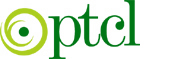 PAKISTAN TELECOMMUNICATION COMPANY LIMITED